Rámcová dohoda č. ……………. Outsourcing profesionálních odborných služeb v rámci přechodu a rozvoje MS platformy CRM (Dynamics 365 Customer Engagement)“uzavřená ve smyslu § 131 a násl. zákona č. 134/2016 Sb., o zadávání veřejných zakázek ve znění pozdějších předpisů, dle ustanovení § 1746 odst. 2 zákona č. 89/2012 Sb., občanský zákoník, ve znění pozdějších předpisů(dále jen „Rámcová dohoda“)Strany Rámcové dohody:Podpůrný a garanční rolnický a lesnický fond, a.s.se sídlem:	 	Sokolovská 394/17, 186 00 Praha 8 - Karlínkterou zastupuje: 		Mgr. Dipl. – Ing. sc. agr. Vladimír Eck, předseda představenstvaIČO: 		49241494DIČ:		CZ49241494(dále jen „Odběratel“ nebo též „PGRLF“)a2. [DOPLNÍ dodavatelé]se sídlem:		[DOPLNÍ dodavatel]kterou zastupuje/jí:		[DOPLNÍ dodavatel]IČO:		[DOPLNÍ dodavatel]DIČ:		[DOPLNÍ dodavatel]Bankovní spojení:		[DOPLNÍ dodavatel]Číslo účtu:		[DOPLNÍ dodavatel]Zapsaná v [DOPLNÍ dodavatel] rejstříku vedeném [DOPLNÍ dodavatel] soudem [DOPLNÍ dodavatel] oddíl [DOPLNÍ dodavatel] vložka [DOPLNÍ dodavatel][DOPLNÍ dodavatelé]se sídlem:		[DOPLNÍ dodavatel]kterou zastupuje/jí:		[DOPLNÍ dodavatel]IČO:		[DOPLNÍ dodavatel]DIČ:		[DOPLNÍ dodavatel]Bankovní spojení:		[DOPLNÍ dodavatel]Číslo účtu:		[DOPLNÍ dodavatel]Zapsaná v [DOPLNÍ dodavatel] rejstříku vedeném [DOPLNÍ dodavatel] soudem [DOPLNÍ dodavatel] oddíl [DOPLNÍ dodavatel] vložka [DOPLNÍ dodavatel][DOPLNÍ dodavatelé]se sídlem:		[DOPLNÍ dodavatel]kterou zastupuje/jí:		[DOPLNÍ dodavatel]IČO:		[DOPLNÍ dodavatel]DIČ:		[DOPLNÍ dodavatel]Bankovní spojení:		[DOPLNÍ dodavatel]Číslo účtu:		[DOPLNÍ dodavatel]Zapsaná v [DOPLNÍ dodavatel] rejstříku vedeném [DOPLNÍ dodavatel] soudem [DOPLNÍ dodavatel] oddíl [DOPLNÍ dodavatel] vložka [DOPLNÍ dodavatel](dále jen „dodavatel“ nebo „dodavatelé“)(společně též „Smluvní strany“, jednotlivě „Smluvní strana“)Hlava ISpolečná ustanoveníČlánek I.Úvodní ustanoveníTato Rámcová dohoda se uzavírá na základě zjednodušeného podlimitního řízení na uzavření Rámcové dohody se třemi dodavateli na veřejnou zakázku s názvem „Outsourcing profesionálních odborných služeb v rámci přechodu a rozvoje MS platformy CRM (Dynamics 365 Customer Engagement)“ (dále jen „Veřejná zakázka“), jež byla zahájena výzvou k podání nabídky, odeslanou 5 Dodavatelům a uveřejněnou na Profilu zadavatele.Dodavatelé byli vybráni k uzavření této Rámcové dohody v souladu s § 122 zákona č. 134/2016 Sb., o zadávání veřejných zakázek, ve znění pozdějších předpisů (dále jen „ZZVZ“), rozhodnutím zadavatele PGRLF a.s. ze dne ………………….. Každý dodavatel, který je stranou této Rámcové dohody prohlašuje, že se náležitě seznámil se všemi zadávacími podmínkami této veřejné zakázky, že jsou mu známy veškeré technické, kvalitativní a jiné podmínky plnění, že disponuje takovými kapacitami a odbornými znalostmi, které jsou nezbytné pro poskytnutí plnění za dohodnuté ceny uvedené v této Rámcové dohodě, a že je způsobilý ke splnění všech svých závazků podle této Rámcové dohody.Ustanovení této Rámcové dohody jakož i smluv na základě této Rámcové dohody uzavíraných, je třeba vykládat v souladu se zadávacími podmínkami výše uvedené Veřejné zakázky.Článek II.Účel a předmět Rámcové dohodyÚčelem této Rámcové dohody je stanovení podmínek pro uzavírání jednotlivých Prováděcích smluv na Outsourcing profesionálních odborných služeb v rámci přechodu a rozvoje MS platformy CRM (Dynamics 365 Customer Engagement)“ specifikovaných v této Rámcové dohodě a jejich Přílohách, jakož i jednotlivých Prováděcích smlouvách – Specifikace předmětu plnění. Doba trvání je maximálně 48 měsíců. Prováděcí smlouvy upřesní konkrétní zadání a rozsah člověkodnů pro požadovaná samostatná řešení, která vzejdou z jednotlivých obnovených soutěží (mini tendrů).  Touto Rámcovou dohodou Smluvní strany mezi sebou ujednávají veškeré podmínky plnění veřejných zakázek ve smyslu § 131 ZZVZ, které jsou závazné po dobu trvání Rámcové dohody. Na základě Rámcové dohody budou zadávány obnovené soutěže (uzavírány jednotlivé Prováděcí smlouvy) v souladu s § 135 ZZVZ postupem podle podmínek stanovených v této Rámcové dohodě (viz čl. III. Rámcové dohody).Předmětem této Rámcové dohody je na straně jedné rámcový závazek dodavatele poskytovat odběrateli požadovaná plnění specifikovaná v této Rámcové dohodě jejich přílohách, případně Prováděcích smlouvách (dále jen Smlouva) a to za podmínek dále v této Rámcové dohodě uvedených.Předmětem této Rámcové dohody je na straně druhé závazek odběratele řádně a včas poskytnutá plnění přijmout a zaplatit za ně cenu ve výši a za podmínek stanovených touto Rámcovou dohodou.Předmětem plnění dodavatele dle této Rámcové dohody, resp. jednotlivých smluv na plnění veřejných zakázek zadávaných na základě Rámcové dohody jsou tyto činnosti /tito odborníci: Odběratel si vyhrazuje právo zadávat veřejné zakázky dle svých provozních potřeb. Tato Rámcová dohoda nezavazuje odběratel k objednání plnění v jakémkoliv minimálním množství a rozsahu (co do typu plnění nebo jeho finančního objemu).Bližší údaje o jednotlivých specialistech jsou v přílohách Rámcové dohody a v materiálech zadávací dokumentace.Odběratel si vyhrazuje právo požadovat veškeré plnění této zakázky v sídle zadavatele.Odběratel požaduje závaznou reakční dobu na požadavek ve dvou úrovních – poskytnutí minimálně 1 osoby od každé požadované specializace po dobu trvání smlouvy do 3 dní (od účinnosti prováděcí smlouvy, pokud se strany nedohodnou jinak.  Článek III. Veřejné zakázky zadávané na základě Rámcové dohodyRozsah činnosti jednotlivých specialistů Bude stanoven prováděcí smlouvu na dohodnuté časové období tak, aby celkově nepřevýšil celkový počet odhadnutých člověkodnů/člověkohodin za celé období.Je možné člověkodny přesouvat mezi jednotlivými specialisty této Rámcové smlouvy, maximálně však v rozsahu 10% celkových člověkodnů/hodinSpolečná ustanovení pro všechny činnostiPředmětem Prováděcí smlouvy bude závazek dodavatele poskytnout odběrateli služby, které jsou předmětem plnění a závazek odběratele služby převzít a zaplatit, to vše za podmínek stanovených Rámcovou dohodou. Článek IV.Předmět plnění, vlastnické právo, nebezpečí škody na věci a právo užitíDodavatel se zavazuje dodávat PGRLF služby za podmínek a způsobem dále v této Rámcové dohodě a jejich přílohách uvedeným, a poté upřesněným prováděcí smlouvou. Součástí plnění (za cenu dohodnutou) je též doprava specialistů na místo plnění a všechny materiály, předměty a zařízení, které ke své činnosti použijí, telefonní a jiné poplatky, a všechny další v Rámcové dohodě speciálně nejmenované výdaje. Specialista/specialisté se musí dostavit k plnění do sídla odběratele, nedohodnou-li se strany v konkrétním případě jinak.Výsledek činnosti v každém jednotlivém případě i celku bude ve vlastnictví objednatele.Dodavatel prohlašuje, že vlastnické právo a nebezpečí škody na věci ke všem hmotným součástem plnění předmětu RD/Smlouvy předaným Dodavatelem Odběrateli v souvislosti s plněním předmětu Smlouvy přechází na Odběratele dnem jejich předání Odběrateli.Vzhledem k tomu, že součástí Plnění dle RD/Smlouvy je i plnění, které může naplňovat znaky autorského díla ve smyslu zákona č. 121/2000 Sb., o právu autorském, o právech souvisejících s právem autorským a o změně některých zákonů (autorský zákon), ve znění pozdějších předpisů (dále jen „AZ“), je k těmto součástem Plnění poskytována licence za podmínek sjednaných dále v tomto článku SmlouvyOdběratel je oprávněn veškeré součásti Plnění Dodavatele považované za autorské dílo ve smyslu AZ (dále jen „Autorské dílo“) užívat dle níže uvedených podmínekOdběratel je oprávněn Autorské dílo užívat dle níže uvedených licenčních podmínek (dále jen „Licence“), a to od okamžiku účinnosti poskytnutí Licence, přičemž Dodavatel poskytuje Odběrateli Licenci s účinností, která nastává okamžikem předání Plnění či jeho části, jehož je Autorské dílo součástíNevyplývá-li z příloh RD/Smlouvy jinak, je Licence udělena jako nevýhradní k užití Autorského díla Odběratelem k jakémukoliv účelu a v rozsahu, v jakém uzná za nezbytné, vhodné či přiměřené. Pro vyloučení všech pochybností to znamená, že: Licence je udělena jako neodvolatelnáLicence je dále udělena na dobu určitou, a to po celou dobu trvání majetkových práv autorských k Autorskému dílu, s územním rozsahem pro Českou republikuv případě SW, který je součástí Plnění, se Licence vztahuje ve stejném rozsahu i na případné další verze tohoto SW upraveného na základě RD/SmlouvyOdběratel je bez potřeby jakéhokoliv dalšího svolení Poskytovatele oprávněn udělit třetí osobě podlicenci k užití Autorského díla nebo svoje oprávnění k jejímu užití třetí osobě postoupitLicenci není Odběratel povinen využít, a to ani zčásti.Současně Dodavatel uděluje Odběrateli souhlas ode dne účinnosti poskytnuté Licence dle Smlouvy provádět jakékoliv modifikace, úpravy, změny Autorského díla a dle svého uvážení do něj zasahovat, zapracovávat jej do dalších autorských děl, zařazovat jej do děl souborných či do databází apod., a to i prostřednictvím třetích osobV souvislosti s poskytnutou Licencí je Dodavatel povinen, s výjimkami uvedenými v odst. 5 a 6 tohoto článku, nejpozději ke dni ukončení akceptace Plnění či jeho části předat Odběrateli zdrojový kód každé jednotlivé části Autorského díla, která je počítačovým programem, a která je Odběrateli poskytována na základě plnění dle Smlouvy jako customizované plnění. Zdrojový kód musí být spustitelný v prostředí Odběratele a zaručující možnost ověření, že je kompletní a ve správné verzi, tzn. umožňující kompilaci, instalaci, spuštění a ověření funkcionality, a to včetně podrobné dokumentace zdrojového kódu. Zdrojový kód bude Odběrateli Dodavatelem předán do vývojového prostředí DevOps/GIT dle dohody. O předání zdrojových kódů bude Dodavatel informovat Odběratele prostřednictvím elektronické komunikace dle dohody.Je-li součástí plnění tzv. proprietární software (dále jen „Proprietární software“), u kterého Poskytovatel nemůže poskytnout Odběrateli oprávnění dle bodů 4.1 až 4.4 RD/Smlouvy nebo to po něm nelze spravedlivě požadovat, postačí, aby Odběratel nabyl k takovému software nevýhradní oprávnění užít jej jakýmkoli způsobem nejméně po dobu trvání RD na území České republiky a v množstevním rozsahu, který je nezbytný pro pokrytí potřeb Odběratele ke dni uzavření Smlouvy. Smluvní strany výslovně uvádějí, že součástí takového nevýhradního oprávnění není právo provádět jakékoliv modifikace, úpravy či změny Proprietárního software či dle svého uvážení do něj zasahovat, zapracovávat ho do dalších autorských děl, zařazovat ho do děl souborných či do databází apod., a to i prostřednictvím třetích osob, ani se u Proprietárního software nevyžaduje poskytnutí zdrojových kódů k takovému softwareJe-li součástí Plnění tzv. open source software licencovaný dle GNU GPL, u kterého Dodavatel nemůže poskytnout Odběrateli oprávnění dle bodů 4.1 až 4.4 RD nebo dle odst. 5 tohoto článku nebo to po něm nelze spravedlivě požadovat, je dodavatel povinen zajistit, aby se jednalo o open source software licencovaný dle GNU GPL, který je poskytován zdarma, včetně zdrojových kódů, úplné původní uživatelské, provozní a administrátorské dokumentace a práva takový software měnit.Udělení veškerých práv uvedených v tomto článku RD nelze ze strany Dodavatele vypovědět a na jejich udělení nemá vliv ukončení účinnosti RD/SmlouvyDodavatel prohlašuje, že veškeré jím dodané plnění podle RD Smlouvy bude prosté právních vad a zavazuje se odškodnit v plné výši Odběratele v případě, že třetí osoba úspěšně uplatní autorskoprávní nebo jiný nárok plynoucí z právní vady poskytnutého plnění dle RD/Smlouvy. V případě, že by nárok třetí osoby vzniklý v souvislosti s plněním Dodavatele podle RD/Smlouvy, bez ohledu na jeho oprávněnost, vedl k dočasnému či trvalému soudnímu zákazu či omezení užívání plnění či jeho části, zavazuje se Dodavatel zajistit náhradní řešení a minimalizovat dopady takovéto situace, a to bez dopadu na cenu plnění sjednanou podle RD/Smlouvy, přičemž současně nebudou dotčeny ani nároky Odběratele na náhradu škodyS nositeli chráněných práv duševního vlastnictví vzniklých v souvislosti s realizací plnění dle Smlouvy je Dodavatel povinen vždy smluvně zajistit možnost nakládání s těmito právy Odběratelem v rozsahu definovaném tímto článkem RDDodavatel podpisem Smlouvy výslovně prohlašuje, že odměna za veškerá oprávnění poskytnutá Odběrateli dle tohoto článku RD je již zahrnuta v ceně za poskytování plnění dle RD/SmlouvyDodavatel je povinen Odběrateli uhradit jakékoli majetkové a nemajetkové újmy, vzniklé v důsledku toho, že Odběratel nemohl předmět plnění RD/Smlouvy užívat řádně a nerušeně. Jestliže se jakékoliv prohlášení Dodavatele v tomto článku ukáže nepravdivým nebo Dodavatel poruší jinou povinnost dle tohoto článku RD, jde o podstatné porušení RD/ Smlouvy a Dodavatel je povinen uhradit Odběrateli smluvní pokutu ve výši 500.000,- Kč (slovy: pět set tisíc korun českých) za každé jednotlivé porušení povinnosti. Zaplacením smluvní pokuty není nijak dotčeno ani omezeno právo Odběratele na náhradu škody, kterou lze vymáhat vedle smluvní pokuty v plné výšiČlánek V.Bližší údaje o době, místu a podmínkách plněníMístem plnění je sídlo odběratele – Sokolovská 394/17, 186 00 Praha 8 – Karlín, 5. a 6. NP. Plní se na základě Rámcové dohody a na základě prováděcí smlouvy. Smlouva bude zpravidla obsahovat:Číslo Rámcové dohody, které doplní odběratel;Identifikační údaje dodavatele a odběratele;Celý název této Rámcové dohody Specifikaci člověkodnů/hodin za jednotlivé profese;Jednotkové ceny požadovaného plnění bez DPH a celkovou cenu požadovaného plnění bez DPH;Místo plnění a lhůtu/dobu plnění;Uvedení osob odběratele oprávněných službu převzít a podepsat akceptační protokol a (dále jen „Přebírající osoby“); Jmenný seznam členů řešitelského týmu;Ustanovení o nabytí účinnosti Smlouvy (bude-li třeba ji uvést v Registru smluv);Datum podpisu Smlouvy odběratelem i dodavatelem;Návrh Smlouvy zašle odběratel po dokončení vyhodnocení obnovené soutěže do datové schránky vítězného dodavatele (minitendru) nebo na email Pověřené osoby dodavatele. Dodavatel doručí odběrateli přijetí Smlouvy do 3 pracovních dnů ode dne doručení návrhu Smlouvy do datové schránky nebo na email pověřené osoby. Osoby oprávněné k podpisu Smlouvy jsou osoby, jejichž oprávnění zastupovat Smluvní stranu je zřejmé z veřejného seznamu, případně osoby výslovně uvedené v této Rámcové dohodě. Dodavatel je oprávněn nepřijmout Smlouvu pouze z objektivních důvodů, které nemůže ovlivnit nebo se jim vyhnout. Dodavatel musí tyto důvody písemně sdělit odběrateli, a to stejnou formou a ve stejné lhůtě jako přijetí Smlouvy.  Podpisem příslušného Akceptačního protokolu Přebírající osobou přechází na PGRLF právo k obsahu a výsledku služeb, vč. Případně poskytnutých licencí.Článek VI.Zadávání dílčích úkolů, odpovědnost za vady, záruka a servis/podporaDodavatel se zavazuje realizovat předmět plnění této Rámcové dohody v souladu s příslušnými právními předpisy a s maximální péčí a v kvalitě odpovídající jeho odborným znalostem a zkušenostem, kterou lze od něj vzhledem k jeho profesnímu zaměření právem očekávat.Dodavatel odpovídá za veškeré právní vady i faktické vady (společně též jen „vady“), které bude mít jím poskytnuté plnění v době převzetí Odběratelem a / nebo které budou zjištěny v záruční době.Dodavatel odpovídá za to, že plnění (či jeho dílčí části) v době jeho převzetí odběratelem a po celou záruční dobu: nebude mít žádné právní vady (zjevné či skryté), zejména pak že nebude zatíženo právy třetích osob, ze kterých by pro odběratele vyplynuly jakékoli další finanční nebo jiné povinnosti ve prospěch třetích stran;nebude mít žádné faktické vady (zjevné či skryté), zejména pak, že bude splňovat veškeré funkční, technické a jiné vlastnosti a specifikace dohodnuté v této Rámcové dohodě a vlastnosti obvyklé, a dále že bude splňovat veškeré požadavky stanovené příslušnými právními předpisy a technickými normami.V rámci servisu se dodavatel zavazuje odstraňovat veškeré vady plnění on-site (přímo na místě) nebo pokud je to možné na základě osobní dohody a schválení Zadavatelem, dálkovým přístupem. Servis spočívá v povinnosti Dodavatele odstraňovat veškeré vady plnění i veškeré další incidenty (dále společně vše jen „vady“) v režimu 5x8, tj. v pracovní dny v době od 8.00 hod. do 16.00 hod. Standardní komunikace mezi PGRLF a dodavatelem při plnění dílčích požadavků, poskytování servisu a odstraňování vad bude probíhat prostřednictvím aplikace HelpDesk v českém nebo slovenském jazyce. Tento způsob komunikace bude použit pro nahlášení vady či jiného požadavku.  PGRLF bude hlásit každou vadu, požadavek úkolu, servisu, zjištěné potřebou, resp. u vady v době 6 měsíců po podpisu akceptačního protokolu prostřednictvím HelpDesku (e-mail: ……………, telefon: …………..) na servisní kontaktní místo dodavatele(e-mail: [DOPLNÍ dodavatel] telefon: [DOPLNÍ dodavatel], příp. jméno: [DOPLNÍ dodavatel]Komunikace se HelpDeskem (dále též „HD“) bude probíhat primárně na bázi elektronické komunikace. Použití telefonní linky je možné pouze v případě, kdy nelze využít e-mailovou komunikaci. V případě komunikace prostřednictvím telefonu bude i tato komunikace následně zaznamenána prostřednictvím e-mailu.Komunikace mezi odběratelem a dodavatelem při odstraňování vad bude obsahovat minimálně tyto kroky:Zadání dílčího, servisního apod. požadavku, vč. jejího podrobného popisu (zaslání e-mailu dodavateli).Automatické potvrzení doručení servisního požadavku (e-mailu) dodavatelem, potvrzující doručení servisního požadavku.Převzetí požadavku konkrétním řešitelem dodavatele (Respons Time) – (zaslání e-mailu zpět) do 4 hodin od doručení servisního požadavku.V případě odmítnutí požadavku dodavatelem – (zaslání e-mailu zpět); součástí odmítnutí musí být jeho řádné odůvodnění.Oznámení o vyřešení požadavku dodavatelem – (zaslání e-mailu dodavateli); v oznámení musí být uvedeno, kdy byla vada odstraněna/požadavek splněn. Přílohou e-mailu musí být kopie podepsaného protokolu o odstranění vady/splnění požadavku. PGRLF si vyhrazuje možnost dotazu (e-mailem) na stav nevyřešeného požadavku, na nějž dodavatel odpoví nestrukturovaným e-mailem.Odstranění vady/dodání potřebného plnění bude potvrzeno v Protokolu o odstranění vady/dodání potřebného plnění, podepsaném odpovědnou osobou za PGRLF, ve kterém bude mj. uvedeno datum a čas odstranění vady. Neodstraní-li dodavatel vadu/nedodá potřebné plnění ve stanoveném či dohodnutém termínu je odběratel oprávněn odstranit vadu sám nebo pověřit odstraněním této vady třetí osobu. Veškeré takto vzniklé náklady, příp. škody je dodavatel povinen odběrateli uhradit. Možnost odběratele vyúčtovat dodavateli smluvní pokutu za prodlení s odstraňováním vad a při poskytování plnění dle této Rámcové dohody tím není dotčena.  Při plnění jednotlivých dílčích úkolů budou svolávány pravidelné porady řešitelského týmu, tj. odpovědná osoba/osoby dodavatele a jedna osoba za odběratele. Porady budou 1x týdně, nedohodnou-li se strany jinak. Pokud po 3 porady za sebou bude odběratel mít výtky ke konkrétní osobě dodavatele (členu řešitelského týmu, zpracovatel úkolu), a dodavatel tyto výtky není schopen vyvrátit, je dodavatel povinen tuto osobu vyměnit. Pokud má na danou funkci v týmu více osob, vymění ji za dalšího člena týmu. Pokud na funkci byl pouze jeden člen, je povinen bezodkladně zajistit jinou osobu, která však bude splňovat všechny požadavky kvalifikace a odběratel ji písemně schválí. Článek VII.Sankční ujednáníV případě prodlení dodavatele s doručením přijetí Smlouvy odběrateli dle čl. V. odst. 4. Rámcové dohody, je odběratel oprávněn vyúčtovat dodavateli smluvní pokutu ve výši 0,05 % z ceny ročního plnění za službu dotyčného/dotyčných specialistů, o které se v prováděcí smlouvě jedná.  Dodavatel je povinen tuto pokutu zaplatit. V případě dodání plnění s právními vadami, licenčními vadami nebo vadami, znemožňujícími použití dle této Rámcové dohody je dodavatel povinen zaplatit smluvní pokutu ve výši ceny, kterou by za tuto službu odběratel zaplatil, dále je povinen uhradit všechny škody, které odběrateli tímto postupem vznikly (práva třetích osob a dalšíV případě prodlení dodavatele s odesláním potvrzení přijetí požadavku odběratele dle čl. VI. odst. 9. písm. c) Rámcové dohody je odběratel oprávněn vyúčtovat dodavateli smluvní pokutu ve výši 200 Kč (slovy: dvě stě korun českých) za každou i jen započatou hodinu prodlení (hodiny se počítají pouze v době od 8:00 do 16:00 hod. v pracovní dny. Dodavatel je povinen tuto smluvní pokutu zaplatit.V případě prodlení PGRLF s úhradou řádně a oprávněně vystavené faktury je dodavatel oprávněn vyúčtovat úrok z prodlení ve výši 0,02 % z nezaplacené částky předmětné faktury za každý kalendářní den prodlení a odběratel je povinen tuto sankci uhradit.Za porušení povinnosti dle čl. VI., odst. 13 je odběratel oprávněn vyúčtovat dodavateli smluvní pokutu ve výši 10.000,- Kč za den, pokud příslušnou osobu nevymění za stávajícího člena týmu do 3 dne; pokud jde o nahrazení člena zcela novou osobou (nejmenovanou dosud v týmu), pokuta začne nabíhat od 5. dne po schůzce týmu a bude běžet až do doby, kdy navrhne odběrateli novou osobu. Pokud novou osobu odběratel neschválí, pokuta znovu začne běžet od 5. dne po dni, kdy odmítnutí odběratel dodavateli sdělil. Sjednáním smluvní pokuty ani jejím zaplacením není dotčeno právo oprávněné Smluvní strany na náhradu škody, vzniklé v důsledku porušení povinnosti, ke kterému se smluvní pokuta vztahuje. Zaplacením smluvní pokuty ani náhrady škody není dotčena povinnost příslušné Smluvní strany splnit své závazky dle této Rámcové dohody a příslušné Smlouvy.Smluvní pokuta za porušení článku IV. Této RD, je upřesněna v tomto článku. Maximální výše smluvních pokut nesmí překročit částku 5.000.000,- Kč bez DPH.Článek VIII.Cena plněníOdběratel se zavazuje zaplatit Dodavateli za poskytnutí služeb tyto ceny: Projektový manažer ………………………………….Kč/MDInfrastructure specialista senior …………………….Kč/MDInfrastructure specialista …………………………….Kč/MDInfrastructure architekt ………………….……..…….Kč/MDD365 tester ……………………...………………...….Kč/MDD365 CE vývojář ……………………………….…….Kč/MDD365 CE konzultant senior ………………………….Kč/MDD365 CE konzultant ………………………………….Kč/MDD365 architekt ………………………………….…….Kč/MDBI specialista SRRS senior ……...………………….Kč/MDBI specialista SRRS ………………...……………….Kč/MD.NET vývojář senior ………………………………….Kč/MD.NET vývojář ………………………………………….Kč/MDAnalytik (dokumentarista) …………………...……….Kč/MDŠkolitel …………………………………….………….Kč/MDCelková cena nesmí překročit částku ………………………. (celková cena za celou zakázku). Smluvní strany sjednávají, že tyto ceny jsou konečné a maximálně přípustné, tj. zahrnují veškeré náklady spojené s plněním Smlouvy a Prováděcích smluv. Dodavatel tak není oprávněn v souvislosti s plněním Rámcové dohody či Prováděcích smluv účtovat a požadovat na odběrateli úhradu jakýchkoliv jiných či dalších částek. Ceny za plnění, bez daně z přidané hodnoty (dále jen „DPH“) jsou stanoveny v souladu se zákonem č. 526/1990 Sb., o cenách, ve znění pozdějších předpisů, a to na základě cenové nabídky dodavatele, předložené v rámci zadávacího řízení na uzavření Rámcové dohody. K jednotkovým cenám bez DPH bude dodavatelem účtována daň z přidané hodnoty v zákonem stanovené výši platné ke dni uskutečnění zdanitelného plnění. Za správnost stanovení sazby DPH a vyčíslení výše DPH odpovídá dodavatel.PGRLF neposkytuje dodavateli na předmět plnění této Rámcové dohody jakékoliv zálohy.Čl. IXFakturační a platební podmínkyÚhrady za plnění, poskytnutá na základě Smluv / Akceptovaných plnění v souladu s touto Rámcovou dohodou budou prováděny bezhotovostním převodem na bankovní účet dodavatele, uvedený v záhlaví Rámcové dohody, a to na základě daňových dokladů vystavených dodavatelem (dále jen „faktura“) a zaslaných odběrateli.Jednotlivé faktury bude dodavatel zasílat v elektronické podobě na adresu faktury@pgrlf.cz.Dodavatel je oprávněn vystavit fakturu vždy až po řádném poskytnutí plnění tj. po podpisu všech příslušných řádně vyhotovených Akceptačních protokolů, kterými bude poskytnutí příslušného plnění stvrzeno. Kopie Akceptačních protokolů budou přílohou faktury, nebo je může dodavatel doručit odběrateli ještě před doručením souhrnných měsíčních faktur v elektronické podobě. Úhrady budou prováděny v českých korunách. Peněžitá částka se považuje za zaplacenou (tj. peněžitý závazek se považuje za splněný) okamžikem jejího odepsání z účtu odběratele ve prospěch účtu dodavatele. Dodavatel není oprávněn nárokovat bankovní poplatky nebo jiné náklady vztahující se k převodu poukazovaných částek mezi Smluvními stranami na základě této Rámcové dohody.Každá faktura musí obsahovat všechny náležitosti řádného účetního a daňového dokladu ve smyslu příslušných zákonných ustanovení, zejména zákona č. 235/2004 Sb., o dani z přidané hodnoty, ve znění pozdějších předpisů (dále jen zákon o DPH), zákona č. 563/1991 Sb., o účetnictví, ve znění pozdějších předpisů a § 435 občanského zákoníku. Každá faktura musí též obsahovat číslo této Rámcové dohody a číslo Prováděcí smlouvy/Objednávky, které bude vždy uváděno v příslušném návrhu Smlouvy. Smluvní strany se dohodly, že splatnost faktury je 30 kalendářních dnů ode dne jejího doručení odběrateli. Pro určení data doručení faktury Nájemci v jakékoliv podobě je rozhodující doručení, nikoliv datum vyhotovení, ani jiné datum, uvedené na faktuře. PGRLF je oprávněn před uplynutím doby splatnosti vrátit bez zaplacení fakturu, která neobsahuje zákonem nebo touto Rámcovou dohodou stanovené náležitosti, obsahuje nesprávné údaje, není doplněna dohodnutými přílohami, byla zaslána na jinou než uvedenou elektronickou adresu, nebo má jiné vady v obsahu podle této Rámcové dohody nebo podle příslušných právních předpisů. V takovém případě je PGRLF povinen zároveň uvést důvod vrácení faktury. Dodavatel je povinen podle povahy nesprávnosti fakturu opravit nebo nově vyhotovit. Vrácením faktury přestává běžet původní lhůta splatnosti. Celá 30denní lhůta splatnosti běží znovu ode dne doručení opravené nebo nově vyhotovené faktury.Dodavatel prohlašuje, že účet uvedený v záhlaví Rámcové dohody je účtem zveřejněným správcem daně způsobem umožňujícím dálkový přístup ve smyslu § 96 odst. 2 zákona o DPH. V případě, že dodavatel nebude mít v době uskutečnění zdanitelného plnění bankovní účet uvedený v záhlaví Rámcové dohody tímto způsobem zveřejněn, uhradí odběratel v dohodnutém termínu splatnosti příslušné faktury pouze částku představující dohodnutou cenu plnění bez DPH. Částku rovnající se výši DPH z dodavatelem fakturované ceny plnění uhradí, v souladu s § 109a zákona o DPH, finančnímu úřadu místně příslušnému dodavateli. Dodavatel výslovně prohlašuje, že příslušnou cenu plnění bude považovat tímto za zaplacenou. Pokud v době uskutečnění příslušného zdanitelného plnění bude dodavatel uveden v aplikaci „Registr DPH“ jako nespolehlivý plátce ve smyslu příslušných ustanovení zákona o DPH, dohodly se Smluvní strany, že PGRLF bude postupovat při úhradě ceny příslušného plnění způsobem uvedeným v předchozím odstavci.Dodavatel není oprávněn započíst jakékoliv pohledávky proti nárokům odběratele Pohledávky a nároky dodavatele vzniklé v souvislosti s Rámcovou dohodou či Prováděcími smlouvami nesmějí být postoupeny třetím osobám, zastaveny nebo s nimi jinak disponováno bez souhlasu odběratele. Jakýkoliv právní úkon učiněný dodavatelem v rozporu s tímto ustanovením Smlouvy bude považován za příčící se dobrým mravům.Článek X.Odpovědnost za škoduOdpovědnost za škodu se řídí příslušnými ustanoveními občanského zákoníku, zejména § 2894 a násl. občanského zákoníku.Smluvní strana, která poruší svoji povinnost vyplývající z této Rámcové dohody nebo ze Smlouvy, je povinna nahradit škodu tím způsobenou druhé Smluvní straně. Povinnosti k náhradě škody se zprostí, prokáže-li, že jí ve splnění povinnosti dočasně nebo trvale zabránila mimořádná nepředvídatelná a nepřekonatelná překážka vzniklá nezávisle na její vůli. Škoda, způsobená zaměstnanci příslušné Smluvní strany nebo třetími osobami, které příslušná Smluvní strana pověří plněním svých závazků dle Rámcové dohody, bude posuzována jako škoda způsobená příslušnou Smluvní stranou.Není-li v této Rámcové dohodě stanoveno jinak, odpovídá příslušná Smluvní strana za jakoukoli škodu, která druhé Smluvní straně vznikne v souvislosti s porušením povinností příslušné Smluvní strany podle Rámcové dohody či Smlouvy, při poskytování servisu a oprav.Překážka vzniklá z osobních poměrů příslušné Smluvní strany nebo vzniklá až v době, kdy byla příslušná Smluvní strana s plněním smluvené povinnosti v prodlení, ani překážka, kterou byla příslušná Smluvní strana podle Rámcové dohody povinna překonat, ji však povinnosti k náhradě škody nezprostí.Smluvní strana, která porušila právní povinnost, nebo Smluvní strana, která může a má vědět, že ji poruší, oznámí to bez zbytečného odkladu druhé Smluvní straně, které z toho může újma vzniknout, a upozorní ji na možné následky. Splní-li oznamovací povinnost, nemá poškozená Smluvní strana právo na náhradu té újmy, které mohla po oznámení zabránit.V případě, že dodavatel použije k plnění předmětu Rámcové dohody nebo Smlouvy poddodavatele, odpovídá dodavatel za jeho/jejich plnění tak, jako by plnil sám. Článek XI.Ochrana informací, údajů a datSmluvní strany se zavazují zachovávat mlčenlivost o všech informacích, které jsou důvěrnými informacemi ve smyslu § 1730 odst. 2 občanského zákoníku, a které se dozvědí o předmětu plnění nebo druhé Smluvní straně při plnění závazků vyplývajících z této Rámcové dohody nebo v souvislosti s jejím plněním.Smluvní strany se zavazují uchovat v tajnosti veškeré skutečnosti, informace a údaje týkající se druhé Smluvní strany, předmětu Rámcové dohody, Akceptovaných Objednávek, Prováděcích smluv, elektronického objednávkového systému a objednávajících a schvalujících osob, nebo s předmětem plnění související, které naplňují všechny znaky obchodního tajemství uvedené v § 504 občanského zákoníku a příslušná Smluvní strana je výslovně označí jako „obchodní tajemství“. Veškeré takové skutečnosti jsou pak podle cit. ustanovení považovány za zákonem chráněné obchodní tajemství. S odkazem na zákon č. 110/2019 Sb., o zpracování osobních údajů ve znění pozdějších předpisů, Nařízení Evropského parlamentu a Rady (EU) 2016/679 ze dne 27. dubna 2016 o ochraně fyzických osob v souvislosti se zpracováním osobních údajů a o volném pohybu těchto údajů a o zrušení směrnice 95/46/ES (obecné nařízení o ochraně osobních údajů), a dále na zákon č. 181/2014 Sb. o kybernetické bezpečnosti a o změně souvisejících zákonů (zákon o kybernetické bezpečnosti), ve znění pozdějších předpisů, se dodavatel zavazuje učinit taková opatření, aby veškeré osoby, které se podílejí na realizaci jeho závazků z této  Rámcové dohody, zachovávaly mlčenlivost o veškerých osobních údajích a datech, o nichž se dozvěděly při výkonu své práce, včetně těch, které PGRLF eviduje pomocí výpočetní techniky, či jinak. Za porušení tohoto závazku se považuje i využití těchto osobních údajů a dat, jakož i dalších vědomostí pro vlastní prospěch dodavatele, prospěch třetí osoby nebo pro jiné důvody. Toto ujednání platí i v případě nahrazení uvedených právních předpisů předpisy jinými.Poskytnutí informací na základě povinností stanovených Smluvním stranám obecně závaznými právními předpisy České republiky včetně přímo použitelných předpisů Evropské unie není považováno za porušení povinností Smluvních stran sjednaných v tomto článku. Za porušení závazku uvedeného v odstavci 3. tohoto článku je dodavatel povinen zaplatit v každém jednotlivém případě smluvní pokutu ve výši 1 000 000 Kč (slovy: jeden milión korun českých). Ujednáním o smluvní pokutě ani zaplacením smluvní pokuty není dotčeno právo odběratel na náhradu škodyZávazky Smluvních stran uvedené v tomto článku trvají i po skončení smluvního vztahu.Článek XII.Uveřejnění Rámcové dohodySmluvní strany jsou si plně vědomy zákonné povinnosti Smluvních stran uveřejnit dle zákona č. 340/2015 Sb., o zvláštních podmínkách účinnosti některých smluv, uveřejňování těchto smluv a o registru smluv (zákon o registru smluv), tuto Rámcovou dohodu, Smlouvy s hodnotou plnění vyšší než 50 000 Kč bez DPH, které budou uzavřeny na základě této Rámcové dohody, včetně všech případných dohod, kterými se tato Rámcová dohoda doplňuje, mění, nahrazuje nebo ruší, prostřednictvím registru smluv.Uveřejněním Rámcové dohody / Smlouvy / Akceptované Objednávky dle odst. 1. tohoto článku se rozumí uveřejnění elektronického obrazu textového obsahu Rámcové dohody / Smlouvy / Akceptované Objednávky v otevřeném a strojově čitelném formátu a rovněž metadat, podle § 5 odst. 1 zákona o registru smluv, prostřednictvím registru smluv.Smluvní strany se dohodly, že tuto Rámcovou dohodu zašle správci registru smluv k uveřejnění prostřednictvím registru smluv odběratel. Dodavatel je povinen zkontrolovat, že Rámcová dohoda včetně všech příloh a metadat byla řádně v registru smluv uveřejněna. V případě, že Dodavatel zjistí jakékoli nepřesnosti či nedostatky, je povinen neprodleně o nich odběratele informovat. Výše uvedený postup se Smluvní strany zavazují dodržovat i pro Smlouvy nad 50 000 Kč bez DPH, nedohodnou-li se v konkrétním případě výslovně jinak.Postup uvedený v odst. 3. tohoto článku se Smluvní strany zavazují dodržovat i v případě uzavření dodatků k této Rámcové dohodě, jakož i v případě jakýchkoli dalších dohod, kterými se tato Rámcová dohoda doplňuje, mění, nahrazuje nebo ruší.Dodavatel bere na vědomí a souhlasí s tím, že PGRLF rovněž uveřejní tuto Rámcovou dohodu (tj. celé znění včetně všech příloh) včetně všech jejích případných dodatků, na svém profilu zadavatele.Dodavatel výslovně souhlasí s tím, že s výjimkou ustanovení znečitelněných v souladu se zákonem o registru smluv bude uveřejněno úplné znění Rámcové dohody / Smluv nad 50 000 Kč bez DPH.PGRLF výslovně souhlasí s tím, že s výjimkou ustanovení znečitelněných v souladu se zákonem o registru smluv bude uveřejněno úplné znění Rámcové dohody / Smluv / Akceptovaných Objednávek nad 50 000 Kč bez DPH. Článek XIII.PojištěníDodavatel se zavazuje, že bude po celou dobu trvání Rámcové dohody, jakož i po celou nájemní dobu (tj. dobu poskytování servisu/podpory k dodanému Zboží), sjednáno pojištění odpovědnosti za škodu způsobenou Nájemci nebo třetí osobě v souvislosti s plněním podle této Rámcové dohody s limitem pojistného plnění ve výši nejméně 5 000 000 Kč (slovy: 5 milionů korun českých).Uvedené pojištění musí být sjednáno pro případ odpovědnosti dodavatele za škodu, která může vzniknout odběrateli nebo třetí osobě při plnění závazků dodavatele dle této Rámcové dohody / Smluv na plnění, resp. v souvislosti s tímto plněním. Pojištění musí zahrnovat pojištění odpovědnosti za škody na věcech, majetku a zdraví.Dodavatel se zavazuje předložit odběrateli či jím pověřené osobě příslušnou pojistnou smlouvu či jiný písemný doklad potvrzující uzavření příslušného pojištění a doklad o zaplacení pojistného na příslušné období, případně pojistný certifikát (bez nutnosti dokladu o zaplacení pojistného), a to vždy nejpozději do 10 pracovních dnů od doručení výzvy odběratele k předložení uvedených dokumentů.V případě nesplnění povinnosti dodavatel stanovené v odst. 1. a 2. tohoto článku je PGRLF oprávněn vyúčtovat dodavateli smluvní pokutu ve výši 5 000 Kč (slovy: pět tisíc korun českých), a to za každý i jen započatý kalendářní den, kdy porušení této povinnosti trvá a dodavatel je povinen tuto částku uhradit.V případě nesplnění povinnosti dodavatele stanovené v odst. 3. tohoto článku je PGRLF oprávněn vyúčtovat dodavateli smluvní pokutu ve výši 500 Kč (slovy: pět set korun českých) za každý i jen započatý kalendářní den prodlení a dodavatel je povinen tuto částku uhradit.PGRLF je oprávněn uplatnit právo na zaplacení smluvních pokut dle odst. 4 a 5. tohoto článku souběžně.Článek XIV.Ostatní ujednáníSmluvní strany se zavazují vzájemně spolupracovat a poskytovat si veškeré informace potřebné pro řádné plnění svých závazků. Smluvní strany jsou povinny informovat druhou Smluvní stranu o veškerých skutečnostech, které jsou nebo mohou být důležité pro řádné plnění této Rámcové dohody / Smluv.Odběratel je povinen poskytovat dodavateli součinnost nezbytnou ke splnění jeho závazků vyplývajících z Rámcové dohody, jakož i jednotlivých Smluv.Smluvní strany se zavazují, že o každé změně Pověřených osob, uvedených v čl. XV. Rámcové dohody nebo jejich kontaktních údajů se budou bez zbytečného odkladu navzájem informovat; uzavření písemného smluvního dodatku není v těchto případech třeba.  Tato Rámcová dohoda může být ukončena písemnou dohodou Smluvních stran podepsanou oprávněnými zástupci obou Smluvních stran při dodržení pravidel ZZVZ.Každá ze Smluvních stran může od této Rámcové dohody / Smlouvy odstoupit v případech stanovených touto Rámcovou dohodou nebo zákonem, zejména pak dle ustanovení § 1977 a násl. a § 2001 a násl. občanského zákoníku. Účinky odstoupení nastávají dnem doručení oznámení o odstoupení příslušné Smluvní straně.Pro účely této Rámcové dohody se za podstatné porušení smluvních povinností považuje:u prodlení dodavatele s přijetím Smlouvy o více než 30 kalendářních dnů;u prodlení dodavatele s odstraněním vad o více než 30 kalendářních dní;prokazatelné porušení povinností dodavatele zajistit ochranu osobních údajů, jejichž správcem nebo zpracovatelem je PGRLF;porušení povinnosti dle č. 4 této RDu prodlení odběratele s platbou faktury o více než 60 dnů;řízení o insolvenci nebo likvidace kterékoliv smluvní strany;změna v osobě dodavatele např. převodem podniku, pokud nový dodavatel nesplňuje kvalifikační předpoklady, požadované po dodavateli (§ 222 odst. 10, písm. b) ZZVZ).Tato Rámcová dohoda může být rovněž ukončena písemnou výpovědí bez udání důvodů s výpovědní dobou 6 měsíců, která začne běžet prvním dnem měsíce následujícího po doručení výpovědi druhé Smluvní straně. Uplynutím doby anebo vyčerpáním maximální částky před uplynutím doby.Předčasným ukončením Rámcové dohody není dotčena platnost ustanovení, z jejichž povahy vyplývá, že mají být pro Smluvní strany závazná i po skončení Rámcové dohody (tj. zejména ustanovení týkající odstranění vad, odpovědnosti za škodu, sankcí, povinnosti mlčenlivosti, řešení sporů apod.) a také neznamená automaticky ukončení prováděcích smluv/objednávek. Ty musí být ukončeny jinak.Článek XV.Závěrečná ustanoveníTato Rámcová dohoda nabývá platnosti dnem jejího podpisu poslední Smluvní stranou a účinnosti dnem jejího uveřejnění prostřednictvím registru smluv v souladu se zákonem o registru smluv.Tato Rámcová dohoda se uzavírá se na dobu určitou v délce trvání 48 měsíců, počínaje dnem nabytí její účinnosti. Veřejné zakázky na základě Rámcové dohody mohou být zadávány po celou dobu trvání Rámcové dohody. Nahrazení dodavatele jiným dodavatelem je možné pouze za podmínek stanovených v § 222 odst. 10 písm. b) ZZVZ.Smluvní strany se dohodly, že vylučují možnost přijetí návrhu na uzavření Smlouvy dle této Rámcové dohody s dodatkem či jakoukoli jinou odchylkou od textu návrhu na uzavření Smlouvy.Tato Rámcová dohoda může být měněna a doplňována pouze v souladu se ZZVZ, formou písemných, vzestupně číslovaných smluvních dodatků, podepsaných oprávněnými zástupci obou Smluvních stran. Uzavření písemného smluvního dodatku není třeba pouze v případech výslovně stanovených touto Rámcovou dohodou, tj. v případě změn Pověřených osob či jejich kontaktních údajů uvedených v odst. 6. tohoto článku, kdy postačuje písemné oznámení zaslané druhé Smluvní straně. Osobami pověřenými k jednání ve věcech plnění závazků Smluvních stran dle této Rámcové dohody a Smluv (dále jen „Pověřené osoby“) jsou:Za PGRLF ve věci obchodních:neboZa PGRLF ve věcech technických:neboneboZa Dodavatele: [Pozn. obě smluvní strany mohou uvést i více osob]Je-li Pověřených osob určeno více, může každá z nich jednat samostatně, neurčuje-li tato Rámcová dohoda v konkrétním případě jinak. Pověřené osoby nemohou měnit tuto Rámcovou dohodu, neurčuje-li tato Rámcová dohoda v konkrétním případě jinak. Změnu Pověřených osob nebo jejich kontaktních údajů je každá Smluvní strana povinna bez zbytečného odkladu písemně oznámit druhé Smluvní straně, a to:e-mailem zaslaným Pověřenou osobou jedné Smluvní strany Pověřené osobě druhé Smluvní strany, ve kterém bude změna oznámena; nebooznámením zaslaným druhé Smluvní straně do její datové schránky. Dodatek k Rámcové dohodě se v tomto případě neuzavírá; změna Pověřené osoby či jejích kontaktních údajů je účinná okamžikem, kdy je oznámení o změně druhé Smluvní straně řádně doručeno. Dodavatel není oprávněn bez předchozího písemného souhlasu odběratele postoupit či převést jakákoli práva či povinnosti vyplývající z této Rámcové dohody na jakoukoliv třetí osobu. Veškerá ústní i písemná ujednání Smluvních stran, uskutečněná v souvislosti s přípravou či procesem uzavírání této Rámcové dohody, pozbývají uzavřením této Rámcové dohody účinnosti a relevantní jsou nadále jen ujednání obsažená v této Rámcové dohodě, jejích přílohách a případných dodatcích.Smluvní strany se zavazují vyvinout maximální úsilí k odstranění vzájemných sporů vzniklých na základě této Rámcové dohody / Smluv nebo v souvislosti s touto Rámcovou dohodou / Smlouvami včetně sporů o jejich výklad či platnost a usilovat o jejich vyřešení především smírnou cestou. Nedojde-li k dohodě Smluvních stran smírnou cestou, budou na návrh kterékoliv Smluvní strany dány tyto spory k rozhodnutí věcně a místně příslušnému soudu v České republice.Pokud některé z ustanovení této Rámcové dohody je nebo se stane neplatným, neúčinným či zdánlivým, neplatnost, neúčinnost či zdánlivost tohoto ustanovení nebude mít za následek neplatnost Rámcové dohody jako celku ani jiných jejích ustanovení, pokud je takovéto ustanovení oddělitelné od zbytku této Rámcové dohody. Smluvní strany se zavazují takovéto neplatné, neúčinné či zdánlivé ustanovení nahradit novým platným a účinným ustanovením, které svým obsahem bude co nejvěrněji odpovídat podstatě a smyslu původního ustanovení.Práva a povinnosti Smluvních stran neupravená touto Rámcovou dohodou se řídí příslušnými ustanoveními občanského zákoníku.Tato Rámcová dohoda se uzavírá písemně v elektronické podobě. Rámcová dohoda je podepsána elektronickým podpisem dle zákona č. 297/2016 Sb. o službách vytvářejících důvěru pro elektronické transakce, ve znění pozdějších předpisů (dále jen „ZSVD“). Nedílnou součástí této Rámcové dohody jsou následující přílohy:Příloha č.1 - Technická specifikacePříloha č.2 - Cenová kalkulace rolíPříloha č.3 - Akceptační protokolPro případ kontradikce se jako závazná použijí prioritně přílohy Rámcové dohody a poté příslušná ustanovení této Rámcové dohody, a to ve výše uvedeném pořadí.Smluvní strany si před podpisem tuto Rámcovou dohodu včetně jejích příloh řádně přečetly a s jejich obsahem souhlasí, což stvrzují svými podpisy elektronickými podpisy.Příloha č. 1 – technická specifikaceSpecifikace zakázkyPrimárním předmětem této zakázky je zajištění profesionálních odborných služeb ICT v oblasti přechodu a následného vývoje core IS z prostředí Dynamics CRM 2011 do on-line prostředí Dynamics 365 Customer Engagement (dále jenom CRM), Microsoft dle konkrétních potřeb Zadavatele.Zadavatel bude ve své gesci připravovat technologické u business požadavky, které bude následně zadávat k realizaci prostřednictvím minitendrů.Popis současného a navrhovaného stavuZákladní údaje Dynamics CRMPopis řešeníAktuální řešení podporuje obsluhu klientů. Systémy původně podporovali procesy poskytnutí podpory a kolem roku 2015 se přidala agenda na poskytování úvěrů.  Řešení je postavené nad verzí CRM 2011 a jsou v provozu od roku 2013. Organizace PGRLF před aktuálním řešením využívala jiný systém, z kterého se migrovala jenom data do aktuálního řešení.Cílem řešení je procesování veškerých žádostí, evidence dat a procesování poskytnutí podpory nebo úvěru. V rámci řešení jsou využity i aplikace třetí strany pro další agendyaplikace pro Risk aplikace pro PohledávkySpisová službaIdentifikované problémyNepodporovaná verze / blízké ukončení podpory U systému CRM již vypršela hlavní fáze technické podpory a aktuálně běží rozšířená podpora, která bude ukončená 13. 07. 2021. Podpora Windows a SQL serverů již byla ukončena a provoz na aktuálních verzích již není podporovaný.Velké množství custom úpravPrimárně v případě CRM je v systému doprogramované větší množství funkcionalit pomocí kódů (plug-in) a některé agendy by přímo v CRM ani neměli být (např. Kalkulace). Stabilita	V minulosti bylo potřebné vyměnit fyzický server pod DB s cílem zlepšit stabilitu řešení. Aktuální řešení (produkce) je stabilní, jsou ale identifikované problémy rychlosti odezvy. Na stávajícím řešení nebyly vykonané performance testy a nebyly ani nastavené SLA nebo porovnání s benchmarky. Cíle projektuVyužití technologických možností aktuální verze Dynamics 365 Customer Engagement a Business CentralZjednodušit aplikaci pro uživateleZjednodušit administraci systémuProcesní úpravy a procesní upgrade systémů Postup Migrace CRM 2011 do cloud Dynamics 365Navrhovaná a analyzovaná možnost migrace CRM 2011 do SaaS (cloud) služby Dynamics 365.. Obrázek č. 1 – Princip přechodu do Online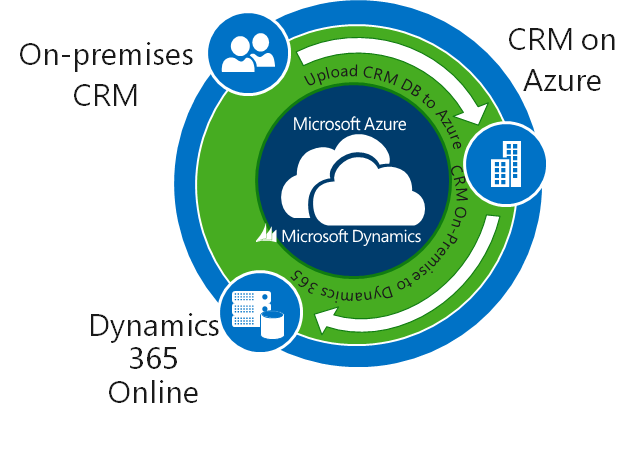 Celý proces je nastaven způsobem, aby pomohl řízeným procesem migrovat on-premises řešení do cloudu. Pomocí nástrojů MS dojde migraci celé CRM organizace, což znamená, že kromě dat se budou migrovat veškeré customizace (podporované) a zadavatel tak nepřijde o data ani o investice do rozšíření, které byly v CRM vytvořené.Přístup k migraci z on-premises do cloudové Dynamics 365 je znázorněn na následujícím obrázku Obrázek č. 2 – Technický postup přechodu CRM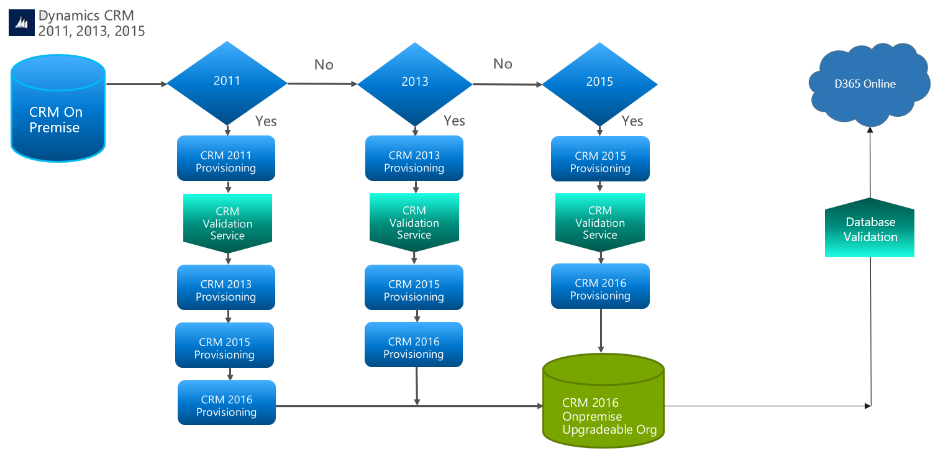 Cílová architekturaObrázek č. 3 – Cílová Architektura řešení CRM a NAV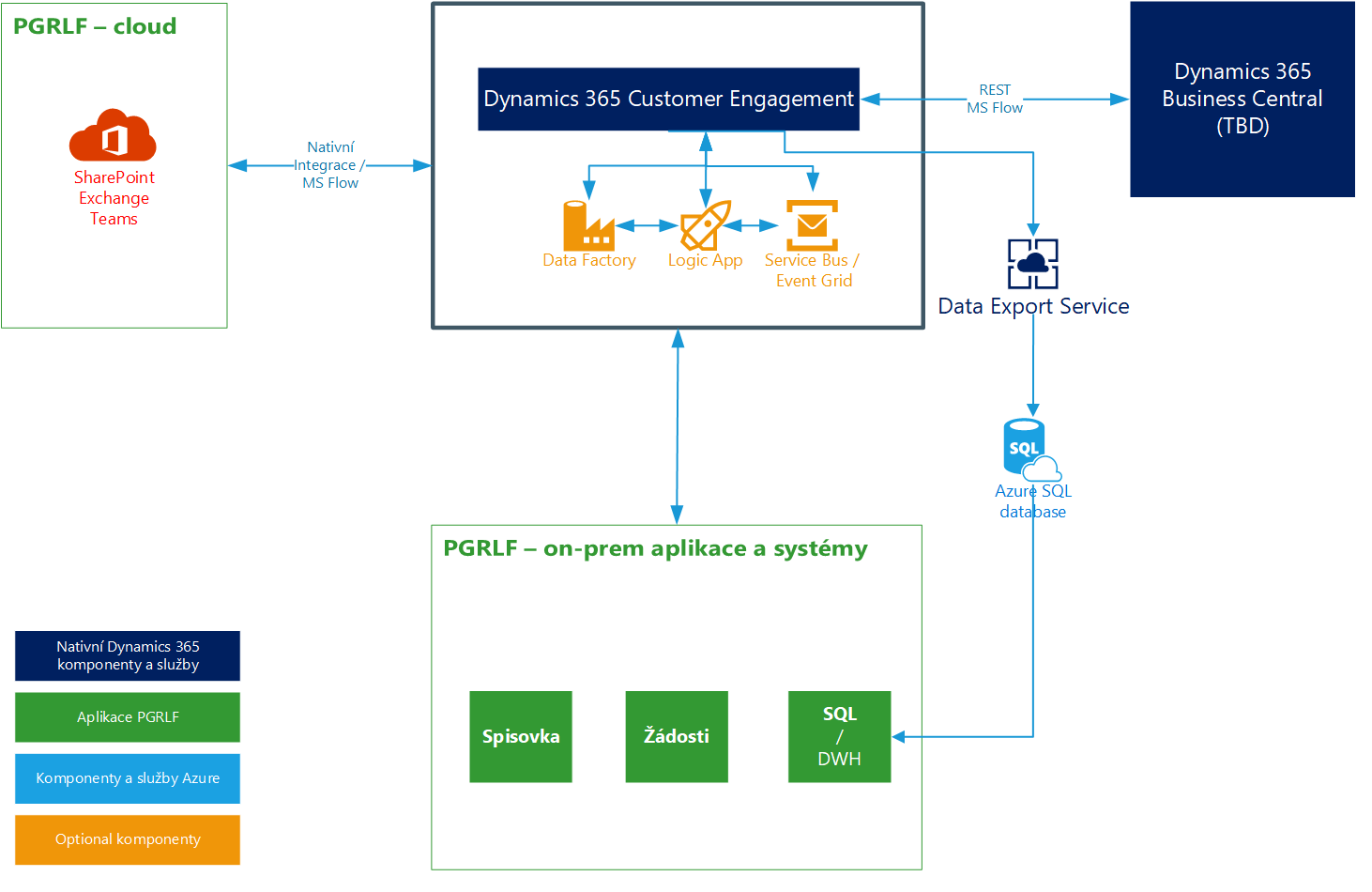 Příloha č. 2 - Cenová kalkulacePříloha č. 3 - Akceptační protokolAkceptační protokol RoleOdhadovaná kapacita [MD]Projektový manažer 45Infrastructure specialista senior 5Infrastructure specialista 10Infrastructure architekt 60D365 tester 60D365 CE vývojář 25D365 CE konzultant senior 15D365 CE konzultant 30D365 architekt 60BI specialista SRRS senior 20BI specialista SRRS 40.NET vývojář senior 10.NET vývojář 20Analytik (dokumentarista) 20Školitel 15Jméno a příjmení:E-mail:Telefon:Jméno a příjmení:E-mail:Telefon:Jméno a příjmení:E-mail:Telefon:Jméno a příjmení:E-mail:Telefon:Jméno a příjmení:E-mail:Telefon:Jméno a příjmení:[DOPLNÍ dodavatel]Funkce:[DOPLNÍ dodavatelE-mail:[DOPLNÍ dodavatel]Mobilní telefon:[DOPLNÍ dodavatel] Aktuální verzeMicrosoft Dynamics CRM 2011Verze SQL serverMicrosoft SQL Server 2008Verze Windows serverWindows Server 2008 R2 Velikost databázeCca 168 GBPočet uživatelůCca100Základní jazyk serveru ČeštinaNázev projektu:Outsourcing profesionálních odborných služeb v rámci přechodu a rozvoje MS platformy CRM (Dynamics 365 Customer Engagement)“Outsourcing profesionálních odborných služeb v rámci přechodu a rozvoje MS platformy CRM (Dynamics 365 Customer Engagement)“Outsourcing profesionálních odborných služeb v rámci přechodu a rozvoje MS platformy CRM (Dynamics 365 Customer Engagement)“č. smlouvy:Projekt:Datum zahájení projektu:Datum ukončení projektu:Odběratel/Objednatel:Podpůrný a garanční rolnický a lesnický fond, a.s.Podpůrný a garanční rolnický a lesnický fond, a.s.Podpůrný a garanční rolnický a lesnický fond, a.s.Podpůrný a garanční rolnický a lesnický fond, a.s.Podpůrný a garanční rolnický a lesnický fond, a.s.Adresa:Sokolovská 394/17, 186 00 Praha 8 - FlorencSokolovská 394/17, 186 00 Praha 8 - FlorencSokolovská 394/17, 186 00 Praha 8 - FlorencSokolovská 394/17, 186 00 Praha 8 - FlorencSokolovská 394/17, 186 00 Praha 8 - FlorencZodpovědná osoba:Dodavatel:Předmět akceptace:Výhrady k akceptaci:Komentář:Datum akceptace:Dodavatel Jméno a příjmení:Funkce:Podpis:Podpisem zodpovědná osoba Objednatele vyjadřuje svůj souhlas s obsahem tohoto akceptačního protokolu.Podpisem zodpovědná osoba Objednatele vyjadřuje svůj souhlas s obsahem tohoto akceptačního protokolu.Podpisem zodpovědná osoba Objednatele vyjadřuje svůj souhlas s obsahem tohoto akceptačního protokolu.Podpisem zodpovědná osoba Objednatele vyjadřuje svůj souhlas s obsahem tohoto akceptačního protokolu.OdběratelJméno a příjmení:Funkce:Podpis:OdběratelJméno a příjmení:Funkce:Podpis: